В соответствии со статьей 20 Федерального закона от 21.07.2007 г. № 185-ФЗ «О фонде содействия реформированию жилищно-коммунального хозяйства», распоряжением администрации муниципального района «Печора» от 26.06.2014 г. № 573-р «Об утверждении краткосрочного плана реализации капитального ремонта общего имущества собственников помещений в многоквартирных домах на территории МР «Печора» на 2014 год»:1. Бюджетно-финансовому отделу (Рочева А.А.) распределить полученные средства Фонда содействия реформированию жилищно-коммунального хозяйства и республиканского бюджета Республики Коми, а так же средства, предусмотренные в бюджете МО МР «Печора» на 2015 год, на долевое финансирование проведения капитального ремонта общего имущества собственников помещений в многоквартирных домах, согласно приложению.2. Отделу жилищно-коммунального хозяйства (Смирнова Е.Ю.) уведомить о распределении средств организации, осуществляющие управление многоквартирными домами, которые включены в краткосрочный план реализации капитального ремонта общего имущества собственников помещений в многоквартирных домах на территории МР «Печора» на 2014 год (со сроком реализации до 31.12.2015 г.).3. Настоящее распоряжение вступает в силу со дня его подписания и   подлежит размещению на официальном сайте администрации МР «Печора».4. Контроль за исполнением настоящего распоряжения возложить на заместителя главы администрации С.В. Фукалова. Глава  администрации                                                                                 А.М. СоснорацпопопопоАДМИНИСТРАЦИЯМУНИЦИПАЛЬНОГО РАЙОНА« ПЕЧОРА »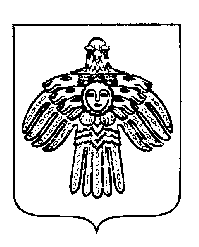 « ПЕЧОРА »  МУНИЦИПАЛЬНÖЙ  РАЙОНСААДМИНИСТРАЦИЯРАСПОРЯЖЕНИЕШУÖМРАСПОРЯЖЕНИЕШУÖМРАСПОРЯЖЕНИЕШУÖМ« 31 » декабря 2015 г.г. Печора,  Республика Коми                                    № 1486-рО распределении средств на проведение капитального ремонта общего имущества собственников помещений в многоквартирных домах в рамках краткосрочного плана реализации капитального ремонта общего имущества собственников помещений в многоквартирных домах на территории МР «Печора» на 2014 год (со сроком  реализации до 31.12.2015 г.)